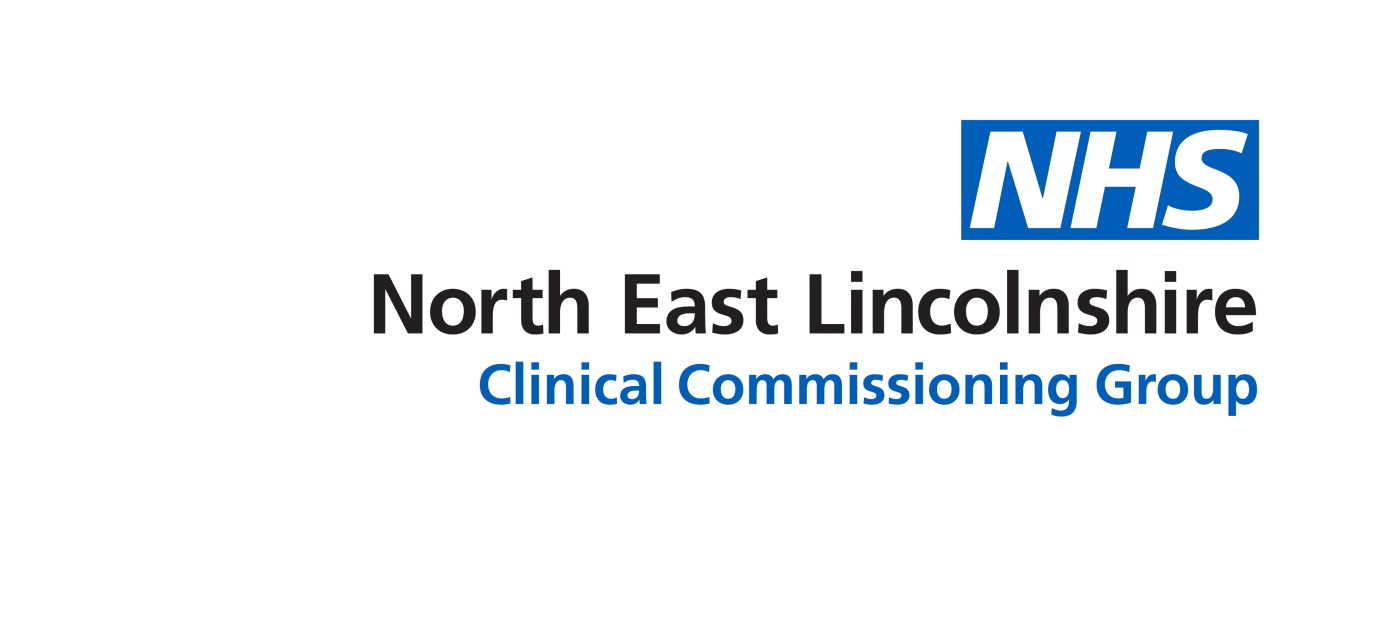 PURPOSE OF REPORT:The attached paper provides an update to the Governing Body of the work to date in relation to the formation of a Humber Joint Commissioning Committee (JCC). The paper is being considered by each of the four Humber CCG’s Governing Bodies (North Lincolnshire, East Riding of Yorkshire, North East Lincolnshire and Hull).It asks Partnership Board toagree to the formation of the Joint Commissioning Committee and its Terms of Referenceto note the work to date and the forward plan for the Committee.to consider the proposed approach in relation to decision making by the CCG’s, to support the Humber Acute Services Review (HASR)Recommendations:Agree the Terms of Reference (Appendix 1) and support the membership of the Accountable Officer/Chief Officer, Director of Commissioning or equivalent ,or named deputies, on behalf of the Governing BodyReceive regular written reports to update on the work of the JCCSupport the commissioning principles (Appendix 2) to be used in how the CCG’s work together and ensure that the CCG’s commissioning supports their achievementNote the forward plan (Appendix 3)Support the commissioning position ‘Commissioning Together’ (appendix 4)Support the proposed approach to decision making in relation to the Humber Acute Services Review.Sub Committee Process and Assurance:NoneImplications:Risk Assurance Framework Implications:N/ALegal Implications:None at this stage, the proposals are supported by section 14Z3(2A) of the National Health Service Act 2006 which allows parties to establish a Joint Committee to exercise commissioning functions.Equality Impact Assessment implications:An Equality Impact Analysis/Assessment is not required for this report                                                  An Equality Impact Analysis/Assessment has been completed and approved by the EIA Panel.  As a result of performing the analysis/assessment there are no actions arising                                                    from the analysis/assessmentAn Equality Impact Analysis/Assessment has been completed and there are actions arising                from the analysis/assessment and these are included in section ____ of the enclosed reportFinance Implications:None at this stageQuality Implications:This report details a positive impact on quality.                                                                                           The proposal put forwards, if agreed, would have a positive impact in terms of enabling providers to meet safe staffing targets.  Retention and recruitment is forecast to be improved, which would have a positive impact on the safe delivery of local services.This report details a neutral impact on quality.                                                                                            The report will not make any impact on experience, safety or effectiveness.  This report details a negative impact on quality.                                                                                         The report details the need for budgets to be significantly reduced.  It is clear that the report summarises that quality will be negatively impacted by this  as decisions to remove services/provide a lower level of provision to solely meet the ‘must do’s’ of provision in terms of meeting people’s needs has to be made.  It is forecast that service user experience will be negatively impacted by this position.Procurement Decisions/Implications (Care Contracting Committee):N/AEngagement Implications:
None at this stageConflicts of Interest Have all conflicts and potential conflicts of interest been appropriately declared and entered in registers which are publicly available?     Yes              NoLinks to CCG’s Strategic Objectives Sustainable services                                        Empowering people Supporting communities                                Delivering a fit for purpose organisationNHS Constitution:https://www.gov.uk/government/publications/the-nhs-constitution-for-englandAppendices / attachmentsThe attached report is supported by Appendix 1 – Terms of ReferenceAppendix 2 – Commissioning Principles Appendix 3 – Forward PlanAppendix 4 – Commissioning Together